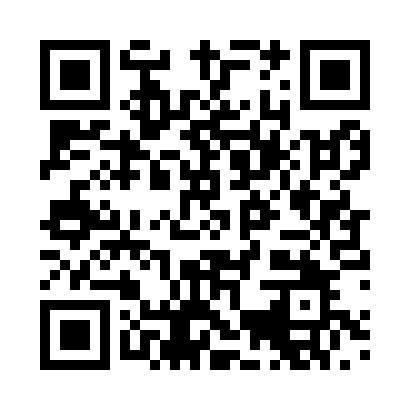 Prayer times for Tuften, GermanyWed 1 May 2024 - Fri 31 May 2024High Latitude Method: Angle Based RulePrayer Calculation Method: Muslim World LeagueAsar Calculation Method: ShafiPrayer times provided by https://www.salahtimes.comDateDayFajrSunriseDhuhrAsrMaghribIsha1Wed3:475:551:105:098:2610:252Thu3:445:531:105:108:2710:273Fri3:425:521:105:108:2810:304Sat3:395:501:105:118:3010:325Sun3:365:491:105:118:3110:346Mon3:345:471:095:128:3310:377Tue3:315:461:095:128:3410:398Wed3:295:441:095:138:3510:419Thu3:265:431:095:138:3710:4410Fri3:235:411:095:148:3810:4611Sat3:215:401:095:148:3910:4812Sun3:185:391:095:158:4110:5113Mon3:165:371:095:158:4210:5314Tue3:135:361:095:168:4310:5515Wed3:115:351:095:168:4410:5816Thu3:085:331:095:168:4611:0017Fri3:055:321:095:178:4711:0318Sat3:035:311:095:178:4811:0519Sun3:005:301:095:188:4911:0720Mon2:585:291:095:188:5111:1021Tue2:555:281:105:198:5211:1222Wed2:535:271:105:198:5311:1423Thu2:525:261:105:208:5411:1724Fri2:525:251:105:208:5511:1925Sat2:525:241:105:218:5611:2026Sun2:515:231:105:218:5711:2127Mon2:515:221:105:218:5811:2128Tue2:515:211:105:228:5911:2229Wed2:515:211:105:229:0011:2230Thu2:505:201:105:239:0111:2331Fri2:505:191:115:239:0211:23